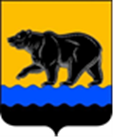 СЧЁТНАЯ ПАЛАТА ГОРОДА НЕФТЕЮГАНСКА16 мкрн., д. 23, помещение № 97, г. Нефтеюганск, Ханты-Мансийский автономный округ - Югра(Тюменская область), 628310, телефон: 20-30-54, факс: 20-30-63 е-mail: sp-ugansk@mail.ru_______________________________________________________________________________________ЗАКЛЮЧЕНИЕ на проект постановления администрации города Нефтеюганска «О коэффициентах переходного периода в отношении земельных участков земель населенных пунктов, расположенных в границах муниципального образования город Нефтеюганск, государственная собственность на которые не разграничена»Счётная палата в соответствии с пунктом 7 части 2 статьи 9 Федерального закона от 07.02.2011 № 6-ФЗ «Об общих принципах организации и деятельности контрольно-счётных органов субъектов Российской Федерации и муниципальных образований» проводит экспертизу проектов муниципальных правовых актов, приводящих к изменению доходов местного бюджета.В целях проведения экспертизы представлен проект постановления администрации города Нефтеюганска «О коэффициентах переходного периода в отношении земельных участков земель населенных пунктов, расположенных в границах муниципального образования город Нефтеюганск, государственная собственность на которые не разграничена» (далее – Проект постановления).Разработка Проекта постановления обусловлена необходимостью устранения замечаний, установленных Счётной палатой по результатам экспертно-аналитического мероприятия, проведённого в 2021 году.Постановлением Правительства Ханты-Мансийского автономного округа – Югры от 02.12.2011 № 457-п утверждён порядок определения размера арендной платы за земельные участки земель населённых пунктов, находящиеся в собственности Ханты-Мансийского автономного округа – Югры, и земельные участки земель населённых пунктов, государственная собственность на которые не разграничена, предоставляемые в аренду без торгов (далее по тексту – Порядок № 457-п).В соответствии с подпунктом 2 пункта 4 Порядка № 457-п коэффициент переходного периода устанавливается для каждого вида или подвида разрешенного использования земельного участка, и не может превышать 2,0, а в отношении земельных участков, предназначенных для размещения объектов трубопроводного транспорта и энергетики, не может превышать 1, для земельных участков, государственная собственность на которые не разграничена органами местного самоуправления, обладающими правом их предоставления в соответствии с полномочиями.Представленный Проект постановления устанавливает коэффициенты переходного периода не для всех видов или подвидов разрешенного использования земельного участка, указанных в Порядке № 457-п.Проектом постановления предусмотрен коэффициент переходного периода по виду и подвиду разрешенного использования земельных участков, не предусмотренному Порядком № 457-п.На основании вышеизложенного, рекомендуем коэффициенты переходного периода предусмотреть в соответствии с Порядком № 457-п.Вместе с тем, в рамках проведения экспертизы проведён анализ установленных коэффициентов переходного периода по Ханты-Мансийскому автономному округу – Югре с 2020 года.Установлено, что коэффициенты переходного периода планируется утвердить на уровне 2014 года (постановление администрации города Нефтеюганска от 02.04.2014 № 59-нп «О внесении изменений в постановление администрации города Нефтеюганска от 20.03.2013 № 16-нп «Об утверждении порядка определения размера арендной платы, порядка, условий и сроков внесения арендной платы за земли, находящиеся в собственности муниципального образования город Нефтеюганск»), и по большинству позиций в размере ниже, чем установлено в округе.С целью увеличения доходной части бюджета, а также с учётом возможности установления коэффициентов переходного периода до 2,0, рекомендуем рассмотреть вопрос об увеличении указанных коэффициентов.Информацию о решениях, принятых по результатам рассмотрения настоящего заключения просим представить в наш адрес в срок до 23.02.2022 года.Председатель   			   		                                           С.А. ГичкинаИсполнитель:инспектор инспекторского отдела № 1Батаева Лариса Николаевна НиколаевнаТел. 8 (3463) 20-39-48Исх. от 16.02.2022 № СП-92-2 